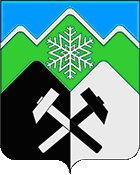 КЕМЕРОВСКАЯ ОБЛАСТЬ - КУЗБАССТАШТАГОЛЬСКИЙ МУНИЦИПАЛЬНЫЙ РАЙОНАДМИНИСТРАЦИЯ  ТАШТАГОЛЬСКОГО МУНИЦИПАЛЬНОГО РАЙОНАПОСТАНОВЛЕНИЕот    «30 » августа  2021   №  1025 -п Об утверждении отчета об исполнениибюджета муниципального образования «Таштагольский муниципальный район» за первый квартал 2021 года В соответствии с требованиями ч.5 ст.264.2 Бюджетного кодекса Российской Федерации администрация Таштагольского муниципального района п о с т а н о в л я е т:1. Утвердить отчет об исполнении бюджета муниципального образования «Таштагольский муниципальный район» за первый квартал 2021 года со следующими показателями:  1.1. доходы бюджета муниципального образования «Таштагольский муниципальный район» по кодам классификации доходов бюджетов согласно приложению № 1 к настоящему постановлению;1.2. источники финансирования дефицита бюджета муниципального образования «Таштагольский муниципальный район» по кодам классификации источников финансирования дефицитов бюджетов согласно приложению № 2 к настоящему постановлению;1.3. расходы бюджета муниципального образования «Таштагольский муниципальный район» по разделам, подразделам классификации расходов бюджетов согласно приложению № 3 к настоящему постановлению.2. Финансовому управлению по Таштагольскому муниципальному району (Л.А. Моисеева) направить отчет об исполнении бюджета в Совет народных депутатов Таштагольского муниципального района и Контрольно-счетную комиссию Таштагольского муниципального района.3. Пресс-секретарю Главы Таштагольского муниципального района (М.Л. Кустова) опубликовать настоящее постановление в газете «Красная Шория» и разместить на сайте администрации района в информационно-телекоммуникационной сети «Интернет».4. Контроль за исполнением настоящего постановления возложить на заместителя главы Таштагольского муниципального района С.Е. Попова.5. Настоящее постановление вступает в силу со дня его официального опубликования.Глава Таштагольскогомуниципального района                                                             В.Н. МакутаПриложение № 1к постановлению АдминистрацииТаштагольского муниципального района                                                                                                              от                2021 г.  №          -п   ДОХОДЫБЮДЖЕТА МУНИЦИПАЛЬНОГО ОБРАЗОВАНИЯ «ТАШТАГОЛЬСКИЙ МУНИЦИПАЛЬНЫЙ РАЙОН» ПО КОДАМ КЛАССИФИКАЦИИ ДОХОДОВ БЮДЖЕТОВПриложение № 2к постановлению АдминистрацииТаштагольского муниципального района                                                                                                            от                 2021 г.  №       -п ИСТОЧНИКИФИНАНСИРОВАНИЯ ДЕФИЦИТА БЮДЖЕТА МУНИЦИПАЛЬНОГО ОБРАЗОВАНИЯ «ТАШТАГОЛЬСКИЙ МУНИЦИПАЛЬНЫЙ РАЙОН» ПО КОДАМ КЛАССИФИКАЦИИ ИСТОЧНИКОВФИНАНСИРОВАНИЯ ДЕФИЦИТОВ БЮДЖЕТОВПриложение № 3к постановлению АдминистрацииТаштагольского муниципального района                                                                                                               от                2021№       -пРАСХОДЫБЮДЖЕТА МУНИЦИПАЛЬНОГО ОБРАЗОВАНИЯ «ТАШТАГОЛЬСКИЙ МУНИЦИПАЛЬНЫЙ РАЙОН» ПО РАЗДЕЛАМ, ПОДРАЗДЕЛАМ КЛАССИФИКАЦИИ РАСХОДОВ БЮДЖЕТОВНаименованиеКод бюджетной классификации Российской ФедерацииИсполнено за 3 месяца 2021 года, тыс. рублей123НАЛОГОВЫЕ И НЕНАЛОГОВЫЕ ДОХОДЫ000 10000000 00 0000 000120718НАЛОГИ НА ПРИБЫЛЬ, ДОХОДЫ000 10100000 00 0000 00061013Налог на доходы физических лиц000 10102000 01 0000 11061013НАЛОГИ НА СОВОКУПНЫЙ ДОХОД000 10500000 00 0000 00018862Налог, взимаемый в связи с применением упрощенной системы налогообложения000 10501000 00 0000 1109607Единый налог на вмененный доход для отдельных видов деятельности000 10502000 02 0000 1105757Налог, взимаемый в связи с применением патентной системы налогообложения000 10504000 02 0000 1103498НАЛОГИ НА ИМУЩЕСТВО000 10600000 00 0000 0000ГОСУДАРСТВЕННАЯ ПОШЛИНА000 10800000 00 0000 0001260Государственная пошлина по делам, рассматриваемым в судах общей юрисдикции, мировыми судьями000 10803000 01 0000 1101260ДОХОДЫ ОТ ИСПОЛЬЗОВАНИЯ ИМУЩЕСТВА, НАХОДЯЩЕГОСЯ В ГОСУДАРСТВЕННОЙ И МУНИЦИПАЛЬНОЙ СОБСТВЕННОСТИ000 11100000 00 0000 00011981  Доходы, получаемые в виде арендной платы за земельные участки, государственная собственность на которые не разграничена и которые расположены в границах сельских поселений и межселенных территорий муниципальных районов, а также средства от продажи права на заключение договоров аренды указанных земельных участков 000 1110501305 0000 120177  Доходы, получаемые в виде арендной платы за земельные участки, государственная собственность на которые не разграничена и которые расположены в границах городских поселений, а также средства от продажи права на заключение договоров аренды указанных земельных участков 000 1110501313 0000 1204886  Доходы, получаемые в виде арендной платы, а также средства от продажи права на заключение договоров аренды за земли, находящиеся в собственности муниципальных районов (за исключением земельных участков муниципальных бюджетных и автономных учреждений) 000 1110502505 0000 1203215  Доходы от сдачи в аренду имущества, находящегося в оперативном управлении органов управления муниципальных районов и созданных ими учреждений (за исключением имущества муниципальных бюджетных и автономных учреждений) 000 1110503505 0000 120880  Доходы от сдачи в аренду имущества, составляющего казну муниципальных районов (за исключением земельных участков) 000 1110507505 0000 1202803  Плата по соглашениям об установлении сервитута, заключенным органами местного самоуправления муниципальных районов, органами местного самоуправления сельских поселений, государственными или муниципальными предприятиями либо государственными или муниципальными учреждениями в отношении земельных участков, государственная собственность на которые не разграничена и которые расположены в границах сельских поселений и межселенных территорий муниципальных районов 000 1110531305 0000 1200  Плата по соглашениям об установлении сервитута, заключенным органами местного самоуправления городских поселений, государственными или муниципальными предприятиями либо государственными или муниципальными учреждениями в отношении земельных участков, государственная собственность на которые не разграничена и которые расположены в границах городских поселений 000 1110531413 0000 1201  Плата по соглашениям об установлении сервитута, заключенным органами местного самоуправления муниципальных районов, государственными или муниципальными предприятиями либо государственными или муниципальными учреждениями в отношении земельных участков, находящихся в собственности муниципальных районов 000 1110532505 0000 12018  Доходы от перечисления части прибыли, остающейся после уплаты налогов и иных обязательных платежей муниципальных унитарных предприятий, созданных муниципальными районами 000 1110701505 0000 1200ПЛАТЕЖИ ПРИ ПОЛЬЗОВАНИИ ПРИРОДНЫМИ РЕСУРСАМИ000 11200000 00 0000 00017387  Плата за выбросы загрязняющих веществ в атмосферный воздух стационарными объектами 000 1120101001 0000 120128  Плата за сбросы загрязняющих веществ в водные объекты 000 1120103001 0000 12017255  Плата за размещение отходов производства  000 1120104101 0000 1204ДОХОДЫ ОТ ОКАЗАНИЯ ПЛАТНЫХ УСЛУГ И КОМПЕНСАЦИИ ЗАТРАТ ГОСУДАРСТВА000 11300000 00 0000 0004721Прочие доходы от оказания платных услуг (работ) получателями средств бюджетов муниципальных районов000 11301995 05 0000 1302598Прочие доходы от компенсации затрат бюджетов муниципальных районов000 11302995 05 0000 1302123ДОХОДЫ ОТ ПРОДАЖИ МАТЕРИАЛЬНЫХ И НЕМАТЕРИАЛЬНЫХ АКТИВОВ000 11400000 00 0000 0001808Доходы от реализации имущества, находящегося в оперативном управлении учреждений, находящихся в ведении органов управления муниципальных районов (за исключением имущества муниципальных бюджетных и автономных учреждений), в части реализации основных средств по указанному имуществу000 11402052 05 0000 41060Доходы от реализации иного имущества, находящегося в собственности муниципальных районов (за исключением имущества муниципальных бюджетных и автономных учреждений, а также имущества муниципальных унитарных предприятий, в том числе казенных), в части реализации основных средств по указанному имуществу000 11402053 05 0000 410421  Доходы от продажи земельных участков, государственная собственность на которые не разграничена и которые расположены в границах сельских поселений и межселенных территорий муниципальных районов 000 1140601305 0000 4306  Доходы от продажи земельных участков, государственная собственность на которые не разграничена и которые расположены в границах городских поселений 000 1140601313 0000 430800  Доходы от продажи земельных участков, находящихся в собственности муниципальных районов (за исключением земельных участков муниципальных бюджетных и автономных учреждений) 000 1140602505 0000 430518  Плата за увеличение площади земельных участков, находящихся в частной собственности, в результате перераспределения таких земельных участков и земель (или) земельных участков, государственная собственность на которые не разграничена и которые расположены в границах сельских поселений и межселенных территорий муниципальных районов 000 1140631305 0000 4301Плата за увеличение площади земельных участков, находящихся в частной собственности, в результате перераспределения таких земельных участков и земель (или) земельных участков, государственная собственность на которые не разграничена и которые расположены в границах городских поселений000 1140631305 0000 4302ШТРАФЫ, САНКЦИИ, ВОЗМЕЩЕНИЕ УЩЕРБА000 11600000 00 0000 000128ПРОЧИЕ НЕНАЛОГОВЫЕ ДОХОДЫ000 11700000 00 0000 00094БЕЗВОЗМЕЗДНЫЕ ПОСТУПЛЕНИЯ000 20000000 00 0000 000522565БЕЗВОЗМЕЗДНЫЕ ПОСТУПЛЕНИЯ ОТ ДРУГИХ БЮДЖЕТОВ БЮДЖЕТНОЙ СИСТЕМЫ РОССИЙСКОЙ ФЕДЕРАЦИИ000 20200000 00 0000 000521165Дотации бюджетам бюджетной системы Российской Федерации000 20210000 00 0000 150143639Субсидии бюджетам бюджетной системы Российской Федерации (межбюджетные субсидии)000 20220000 00 0000 150124996Субвенции бюджетам бюджетной системы Российской Федерации000 20230000 00 0000 150218885Иные межбюджетные трансферты000 20240000 00 0000 15033645ПРОЧИЕ БЕЗВОЗМЕЗДНЫЕ ПОСТУПЛЕНИЯ000 20700000 00 0000 0001413ДОХОДЫ БЮДЖЕТОВ БЮДЖЕТНОЙ СИСТЕМЫ РОССИЙСКОЙ ФЕДЕРАЦИИ ОТ ВОЗВРАТА ОСТАТКОВ СУБСИДИЙ, СУБВЕНЦИЙ И ИНЫХ МЕЖБЮДЖЕТНЫХ ТРАНСФЕРТОВ, ИМЕЮЩИХ ЦЕЛЕВОЕ НАЗНАЧЕНИЕ, ПРОШЛЫХ ЛЕТ000 2180000000 0000 0000ВОЗВРАТ ОСТАТКОВ СУБСИДИЙ, СУБВЕНЦИЙ И ИНЫХ МЕЖБЮДЖЕТНЫХ ТРАНСФЕРТОВ, ИМЕЮЩИХ ЦЕЛЕВОЕ НАЗНАЧЕНИЕ, ПРОШЛЫХ ЛЕТ000 21900000 00 0000 000-13Возврат остатков субвенций на оплату жилищно-коммунальных услуг отдельным категориям граждан из бюджетов муниципальных районов000 21935250 05 0000 150-1Возврат прочих остатков субсидий, субвенций и иных межбюджетных трансфертов, имеющих целевое назначение, прошлых лет из бюджетов муниципальных районов000 21960010 05 0000 150-12Всего643283НаименованиеКод бюджетной классификации Российской ФедерацииИсполнено за 3 месяца 2021 года, тыс. рублей123Источники финансирования дефицита бюджетов - всегоХ4640
Бюджетные кредиты из других бюджетов бюджетной системы Российской Федерации000 0103000000 0000 00043955
Бюджетные кредиты из других бюджетов бюджетной системы Российской Федерации в валюте Российской Федерации000 0103010000 0000 00043955
Привлечение бюджетных кредитов из других бюджетов бюджетной системы Российской Федерации в валюте Российской Федерации000 0103010000 0000 70043955Привлечение кредитов из других бюджетов бюджетной системы Российской Федерации бюджетами муниципальных районов в валюте Российской Федерации000 0103010005 0000 71043955Изменение остатков средств на счетах по учету средств бюджетов000 01 05 00 00 00 0000 000-39315Увеличение остатков средств бюджетов000 01 05 00 00 00 0000 500-807417Увеличение прочих остатков средств бюджетов000 01 05 02 00 00 0000 500-807417Увеличение прочих остатков денежных средств бюджетов000 01 05 02 01 00 0000 510-807417Увеличение прочих остатков денежных средств бюджетов муниципальных районов000 01 05 02 01 05 0000 510-807417Уменьшение остатков средств бюджетов000 01 05 00 00 00 0000 600768102Уменьшение прочих остатков средств бюджетов000 01 05 02 00 00 0000 600768103Уменьшение прочих остатков денежных средств бюджетов000 01 05 02 01 00 0000 610768103Уменьшение прочих остатков денежных средств бюджетов муниципальных районов000 01 05 02 01 05 0000 610768103НаименованиеРазделПодразделИсполнено за 3 месяца 2021 года, тыс. рублей1234ОБЩЕГОСУДАРСТВЕННЫЕ ВОПРОСЫ116401Функционирование высшего должностного лица субъекта Российской Федерации и муниципального образования12594Функционирование законодательных (представительных) органов государственной власти и представительных органов муниципальных образований13729Функционирование Правительства Российской Федерации, высших исполнительных органов государственной власти субъектов Российской Федерации, местных администраций1410966Обеспечение деятельности финансовых, налоговых и таможенных органов и органов финансового (финансово-бюджетного) надзора16331Обеспечение проведения выборов и референдумов170Резервные фонды1110Другие общегосударственные вопросы1133787НАЦИОНАЛЬНАЯ ОБОРОНА2433Мобилизационная и вневойсковая подготовка23433НАЦИОНАЛЬНАЯ БЕЗОПАСНОСТЬ И ПРАВООХРАНИТЕЛЬНАЯ ДЕЯТЕЛЬНОСТЬ33464Защита населения и территории от чрезвычайных ситуаций природного и техногенного характера, гражданская оборона3102018Другие вопросы в области национальной безопасности и правоохранительной деятельности3141446НАЦИОНАЛЬНАЯ ЭКОНОМИКА4159736Общеэкономические вопросы410Топливно-энергетический комплекс421097Сельское хозяйство и рыболовство455Транспорт480Дорожное хозяйство (дорожные фонды)4911501Другие вопросы в области национальной экономики412147133Другие вопросы в области национальной экономики412147133ЖИЛИЩНО-КОММУНАЛЬНОЕ ХОЗЯЙСТВО548222Жилищное хозяйство51872Коммунальное хозяйство5235815Благоустройство5310757Другие вопросы в области жилищно-коммунального хозяйства55778ОБРАЗОВАНИЕ7291920Дошкольное образование7194036Общее образование72144701Дополнительное образование детей7326628Молодежная политика770Другие вопросы в области образования7926555КУЛЬТУРА, КИНЕМАТОГРАФИЯ840006Культура8136657Другие вопросы в области культуры, кинематографии841349ЗДРАВООХРАНЕНИЕ9304Другие вопросы в области здравоохранения99304СОЦИАЛЬНАЯ ПОЛИТИКА1057075Пенсионное обеспечение1011117Социальное обслуживание населения10233712Социальное обеспечение населения1034025Охрана семьи и детства10412594Другие вопросы в области социальной политики1065628ФИЗИЧЕСКАЯ КУЛЬТУРА И СПОРТ1122657Физическая культура11110783Массовый спорт112329Спорт высших достижений11310131Другие вопросы в области физической культуры и спорта1151413СРЕДСТВА МОССОВОЙ ИНФОРМАЦИИ12300Периодическая печать и издательства122300ОБСЛУЖИВАНИЕ ГОСУДАРСТВЕННОГО И МУНИЦИПАЛЬНОГО ДОЛГА131Обслуживание государственного внутреннего и муниципального долга1311МЕЖБЮДЖЕТНЫЕ ТРАНСФЕРТЫ ОБЩЕГО ХАРАКТЕРА147400Дотации на выравнивание бюджетной обеспеченности1417400Всего647923